Pip Wilson’s Tree of Life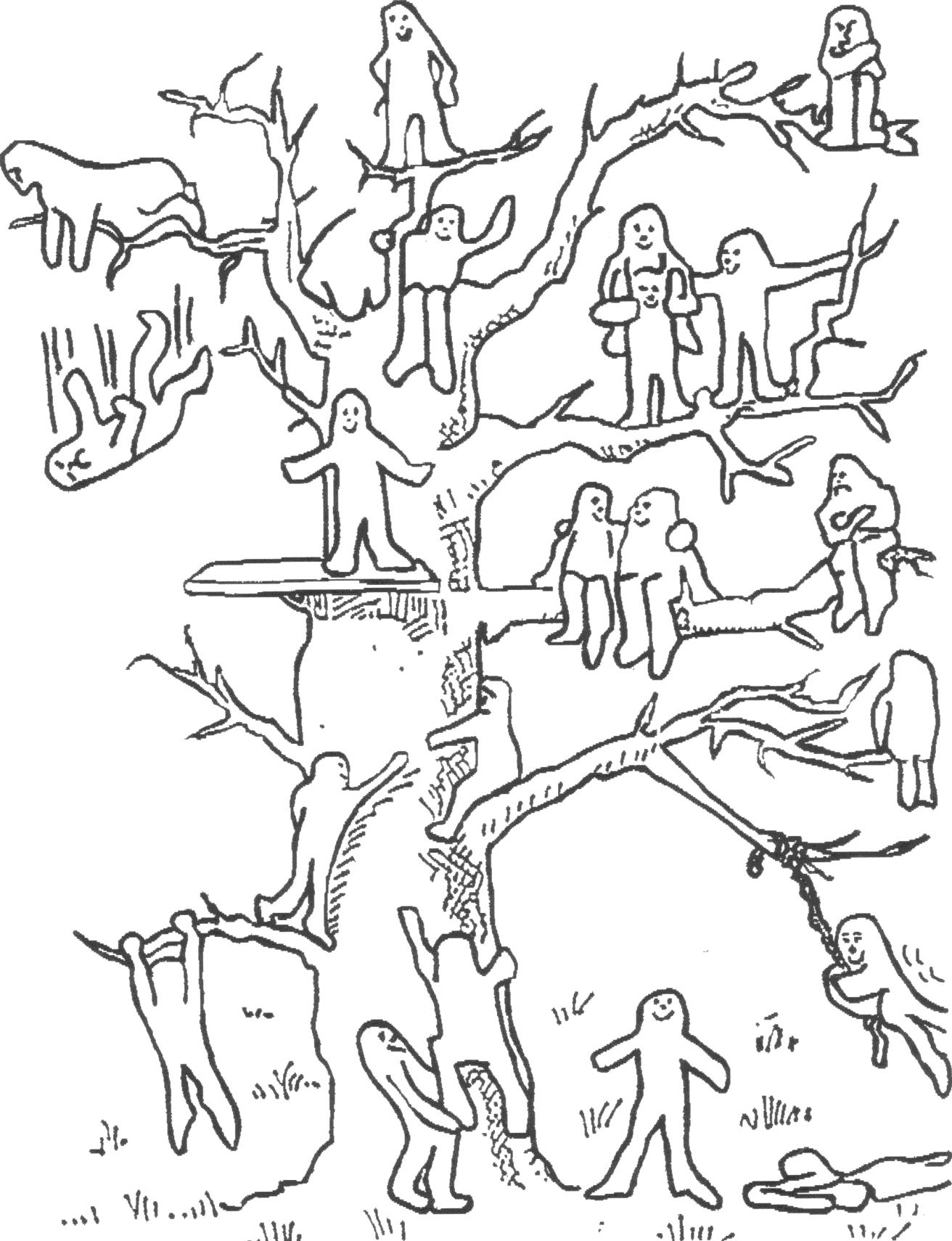 